Notes Air Pressure: Air PressureAs you increase______________________, air pressure, density, and temperature __________________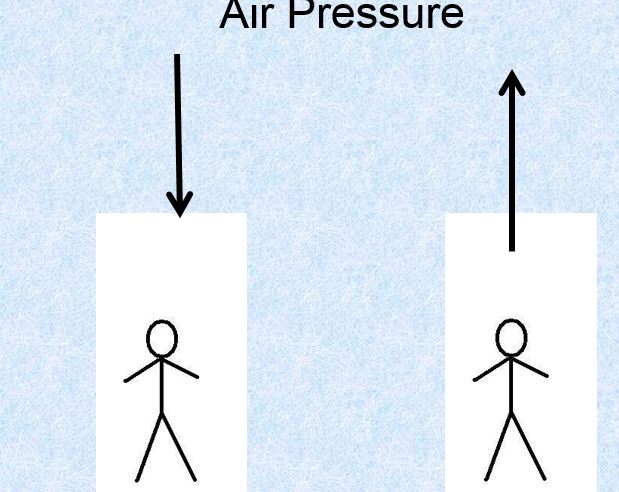 ___________ air rises, creating _____________ (clouds form if enough moisture)___________ air sinks, creating _____________ (results in few or no clouds)__________________= “lousy” weather___________________= “happy” weatherInstrument= ____________________(2 types)—aneroid*   and mercuryhigh pressure________________________________________________________________________________________________Low Pressure________________________________________________________________________________________________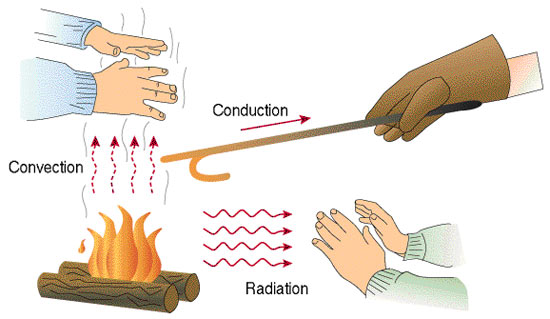 Heat Transfer_____________________How heat travels from one place to another…Only about _____________________ of the sun’s energy actually reaches Earth!!!Radiation___________________ from the suntravels in __________________________ (EM) wavesExample:______________________________________________________________________CONDUCTIONtransfer of heat through contact/_______________ a material warm to ____________________heats air near Earth’s _____________________Example:____________________________________________________________CONVECTIONtransfer of heat by circulation/movement of _____________ or _____________________________way heat is moved around in the ___________________convection currents created by _________air rising (less dense) and __________air sinking (denser)Study Jams: Air Pressure and WindsWhat role does air pressure play in weather conditions?Its force determines the strength of windIt creates downdrafts that blow from the shoreIt is the primary cause of Trade WindsIt determines how high or low the tide isWhat gives wind its mass?Barometric pressureAir moleculesAir pressureThe convection cellWhich three elements affect air pressure?Wind, earth’s distance from the moon and cloudsAmount of plants, wind and level of water in the oceanHeight above sea level, temperature, and amount of water vaporTemperature, wind, and how much plant or animal life is aroundWhat is a convection cell?Extremely dense and heave masses of airA place on the beach where scientists watch weatherAn instrument scientists use to measure wind speedsA pattern of rising warm air and sinking cold airWhy does air rise over land at the beach?Cold air gets warmer over land, which makes it lighter, so it risesWarm air over the sea moves inland, gets cooler, and then risesTrade winds around the equator blow the air higher at the beachLand is cooler than water at the beach, so the air repels away from itWhich best describes the Coriolis Effect?As cool air warms up, it rises and as warm air cools down, it sinks creating a breezeAs the sun rises and sets, the path of the wind all over Earth changes directionsAs it spins on its axis, the earth pulls the wind and causes it to blow in a curved pathAs the air pressure on the earth’s poles changes, the wind at the equator becomes strongerWhich kind of wind blows across most of the United States?Polar easterliesPrevailing westerliesTrade windsPolar windbacks